Структурное подразделение «Детский сад № 9 комбинированного вида» МБДОУ «Детский сад «Радуга» комбинированного вида»Рузаевского муниципального районаРеспублики МордовияПодготовили и провели:инструктор по физической культуреО.В.Гладковамузыкальный руководитель:Л.Н.Булгаковавоспитатель: А.В.Захароваг. РузаевкаЦель:  Повышение  уровня физического развития и здоровья  у детей. Закрепление умений выполнять упражнения с использованием степ – платформ, ритмично двигаться в соответствии с характером музыки. Задачи:1.      Совершенствовать технику выполнения упражнений  на степ – платформах, упражнять в сохранении устойчивого равновесия  при выполнении упражнений и танцевальных движений.2.  Развивать физические качества: ловкость, силу, быстроту, красоту и правильность выполнения движений.Двигательные функции: равновесие, координацию.3.     Развивать чувство ритма и умение согласовывать свои движения с музыкой.4. Воспитывать потребность в двигательной активности, физическом совершенствовании и осознанное отношение к своему здоровью.5.   Закреплять у детей умения  детей в ходьбе, беге, чувствовать смену динамики и темпа, следить за осанкой и координацией движений во время занятий.ХодПод музыкальное сопровождение воспитатель и дети входят в зал.Инструктор по физической культуре: Ребята, у нас сегодня гости! Давайте поздороваемся с ними душой и сердцем! Дети: Здравствуйте! Инструктор по физической культуре: Мы поздоровались и пожелали друг другу и гостям частичку здоровья. Ребята! а как мы пожелали здоровья? Дети: Мы сказали «Здравствуйте!» - здоровья желаем! Инструктор по физической культуре: Ребята, а что такое здоровье?Дети:  Здоровье – это счастье, это когда ты здоров, бодр, весел и у тебя всё получается. Инструктор по физической культуре: Здоровье нужно всем – и детям и взрослым, старым людям и животным. Что вы делаете, чтобы быть здоровыми? Ответы детей.Инструктор по физической культуре: Ребята, а вы хотите отправиться в путешествие по стране Здоровья и посетить следующие станции:-станцию  «Разминочная»-станцию «Упражнения на степах»-станцию «Основные виды движений»-станцию «Подвижные игры и танцевальные  движения»Инструктор по физической культуре: Япредлагаю вам отправиться  в путь на парашюте.Дружно за парашют руками возьмемсяИ друг другу повернемся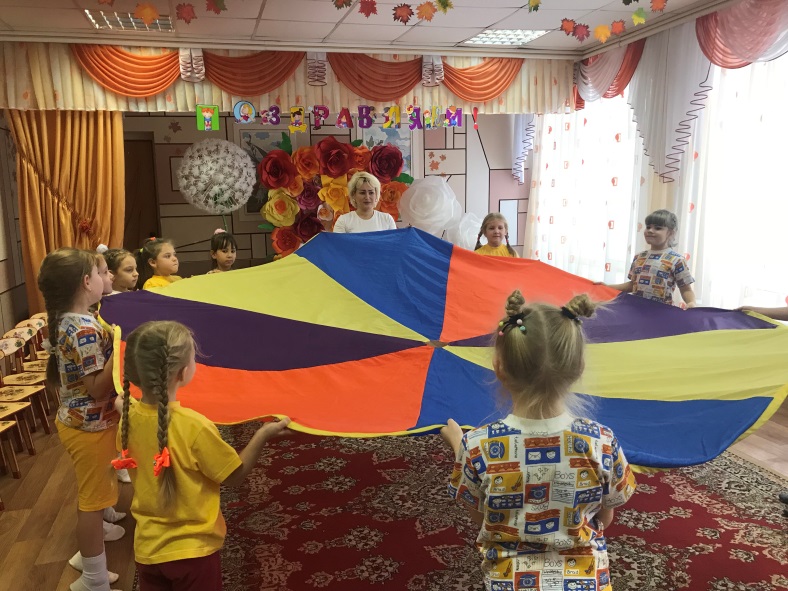 Улыбнемся, подмигнемПутешествовать начнем!-Ребята, мы оказались в стране Здоровья,  и попали на станцию «Разминочная». За направляющим в обход зала шагом марш! (Ходьба на носках, ходьба на пятках, ходьба как гуси, ходьба как цапли, легкий бег). 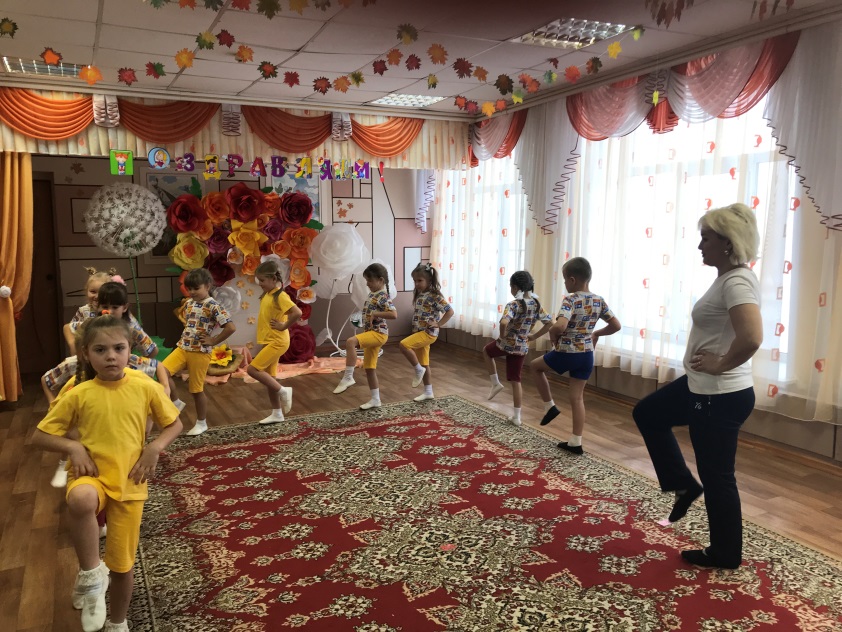 -Я вижу,  что разминка помогла вам стать активными и поэтому смело можем отправляться на следующую станцию под названием «Упражнения на степах»  берем степы и перестраиваемся в три колонны. (ОРУ со степами). 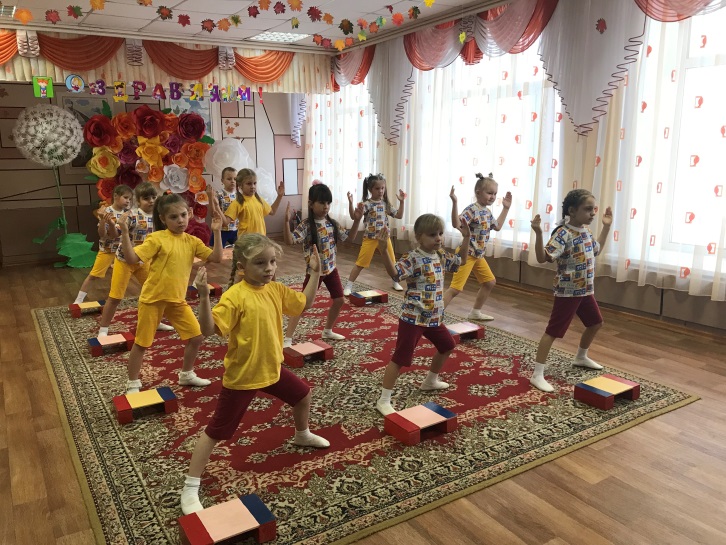 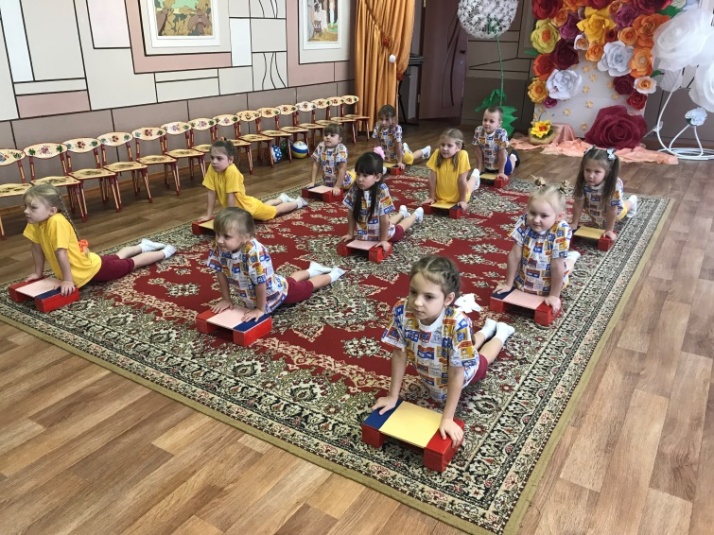 - Выполняем упражнение на восстановление дыхания. - Ребята, я предлагаю отправиться на следующую станцию под названием «Основные виды движений» -Кругом! Сомкнулись в  три колонны. На этой станции мы выполним три основных упражнения:1. Прокатывание мяча змейкой между степами, на полусогнутых ногах. (Лиза покажет правильное выполнение этого упражнения). 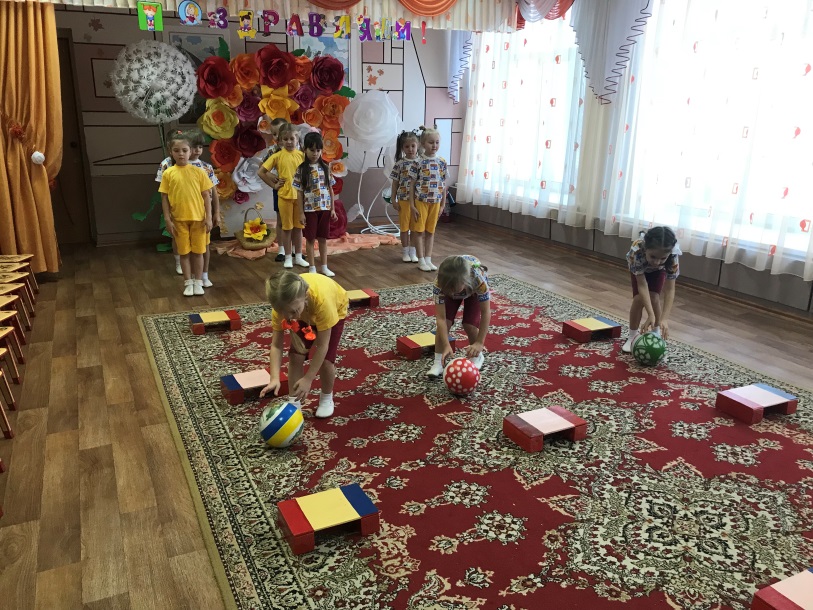 2. Ползание на четвереньках на ладонях и коленях змейкой между степами. (Лера покажет правильное выполнение этого упражнения).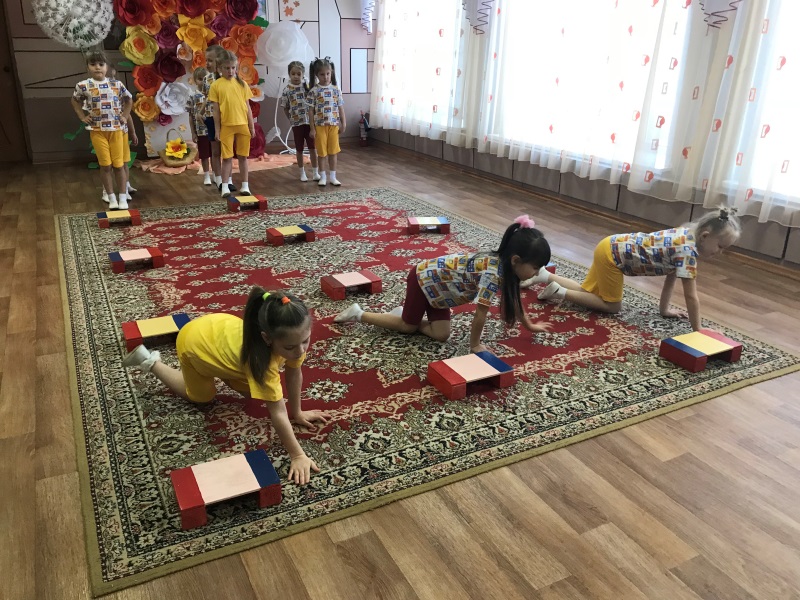 3. Прыжки, через степы.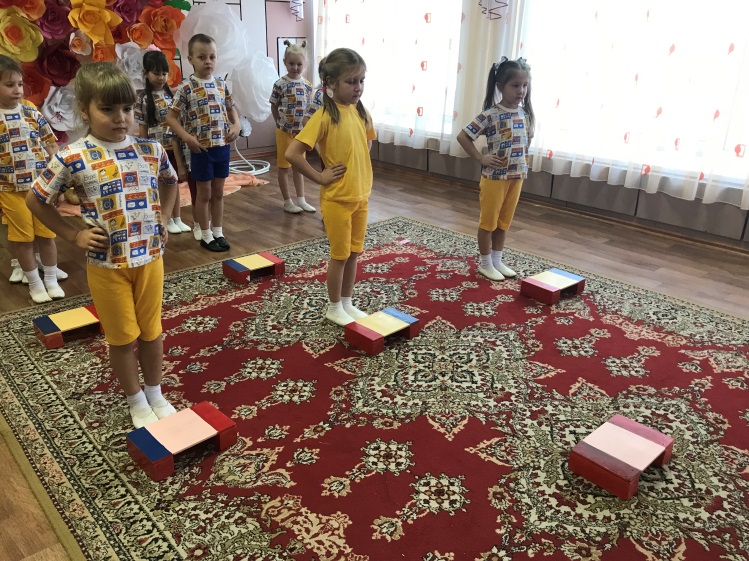 Инструктор по физической культуре: - Молодцы ребята, а теперь перестраиваемся в одну колонну и отправляемся на следующую станцию под названием «Подвижные игры и танцевальные движения»-Ребята на этой станции мы поиграем в подвижную игру,  которая называется «Не оставайся на полу» и выполним танцевальные движения на степах. - Я напомню вам правила игры. Звучит музыка, вы на носочках бежите по кругу, как только музыка закончилась,  вы занимаете свободные степы, кому не хватило степа, тот выбывает из игры и присаживается на стул. 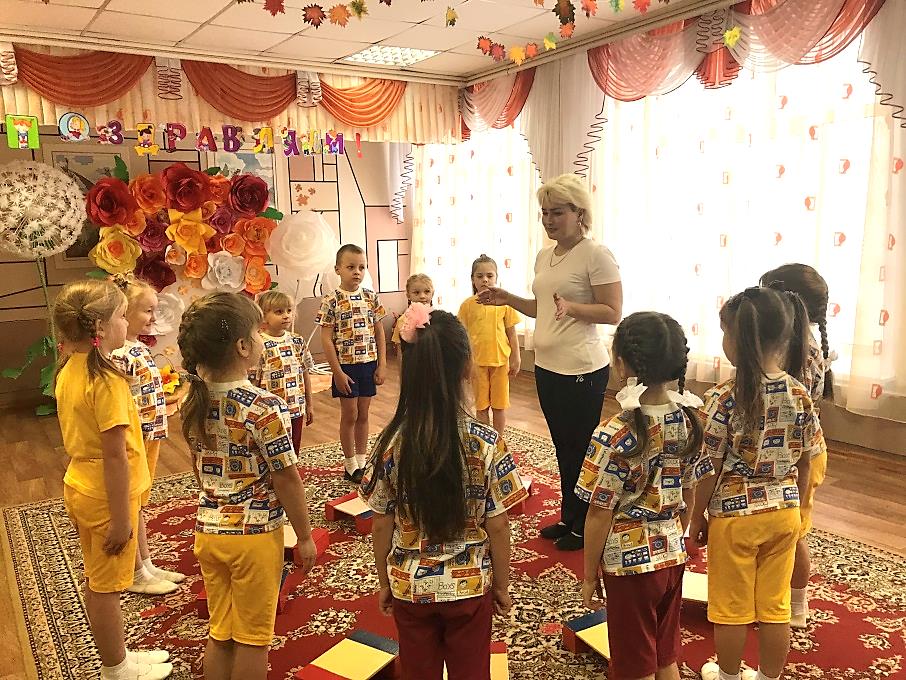 - Выполним упражнения на восстановление дыхания и занимаем места возле степа для выполнения танцевальных движений.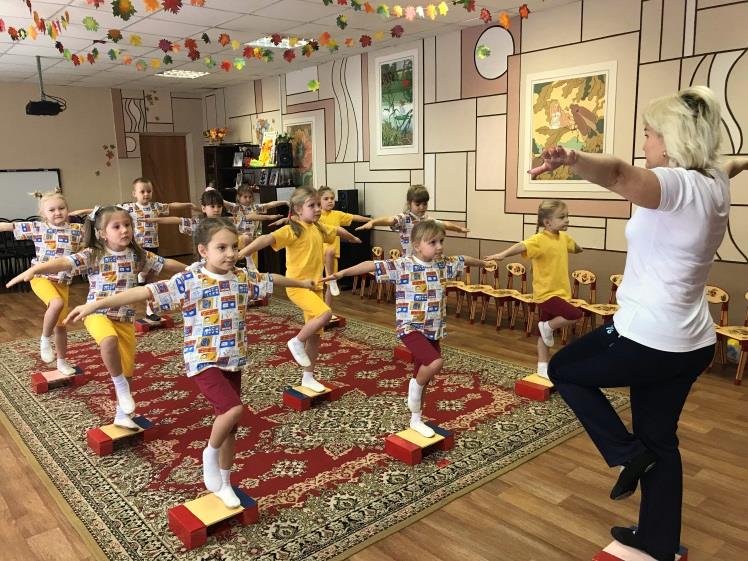 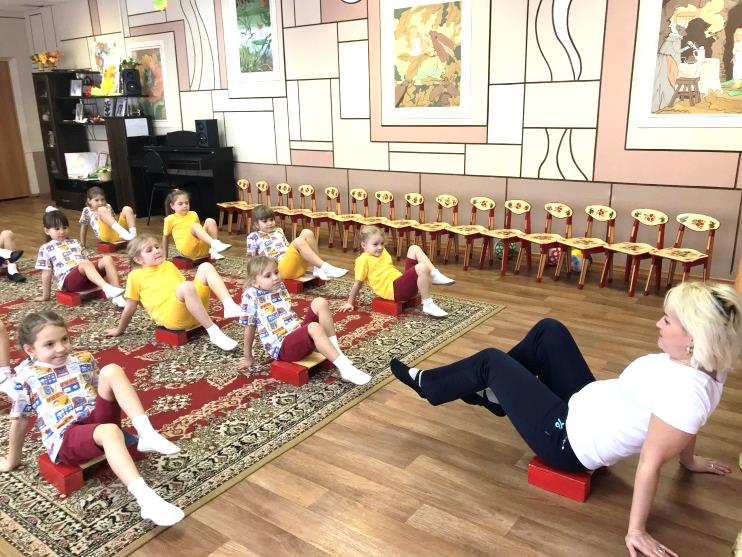 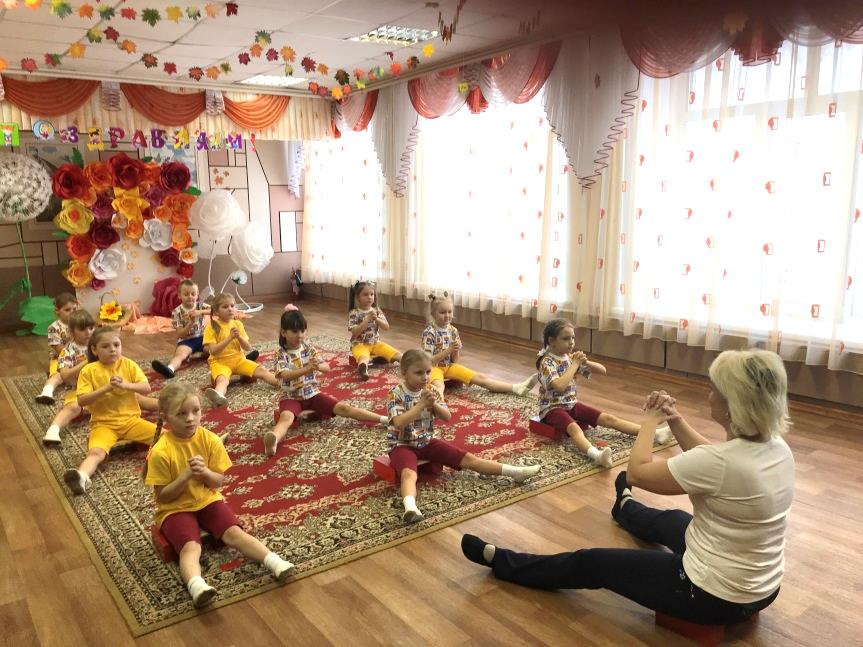 Инструктор по физической культуре: - Наше путешествие подходит к концу.Вам понравилось сегодняшнее путешествие? (ответы детей -  Да).Ребята,  в какой стране мы побывали? (ответы детей – мы побывали в стране Здоровья)На каких станциях мы останавливались? (ответы детей – мы останавливались на станциях «Разминочная», «Упражнения на степах», «Основные виды движений», «Подвижные игры и танцевальные движения»)Какие виды действий и упражнений вам понравилось выполнять больше всего? (ответы детей – мне понравилось выполнять упражнения на степах, мне понравилось выполнять основные виды движений: прокатывать мяч между степами, мне понравилось играть в подвижную игру «Не оставайся на полу»).А что вам показалось наиболее сложным? Может быть,  вы испытывали какие – либо затруднения во время остановки на станциях? (ответы детей –мне было легко выполнять все задания).Инструктор по физической культуре: - Я благодарю всех вас за то, что во время нашего путешествия вы проявили себя как активные, внимательные, ловкие и подвижные ребята! Очень надеюсь,  что сегодня вы получили заряд бодрости, энергии и хорошего настроения. А самое главное пожелание вам: растите большими будьте всегда здоровыми и радуйте нас своими победами, успехами и достижениями.- Перестраиваемся в одну колонну и из зала в группу шагом марш! 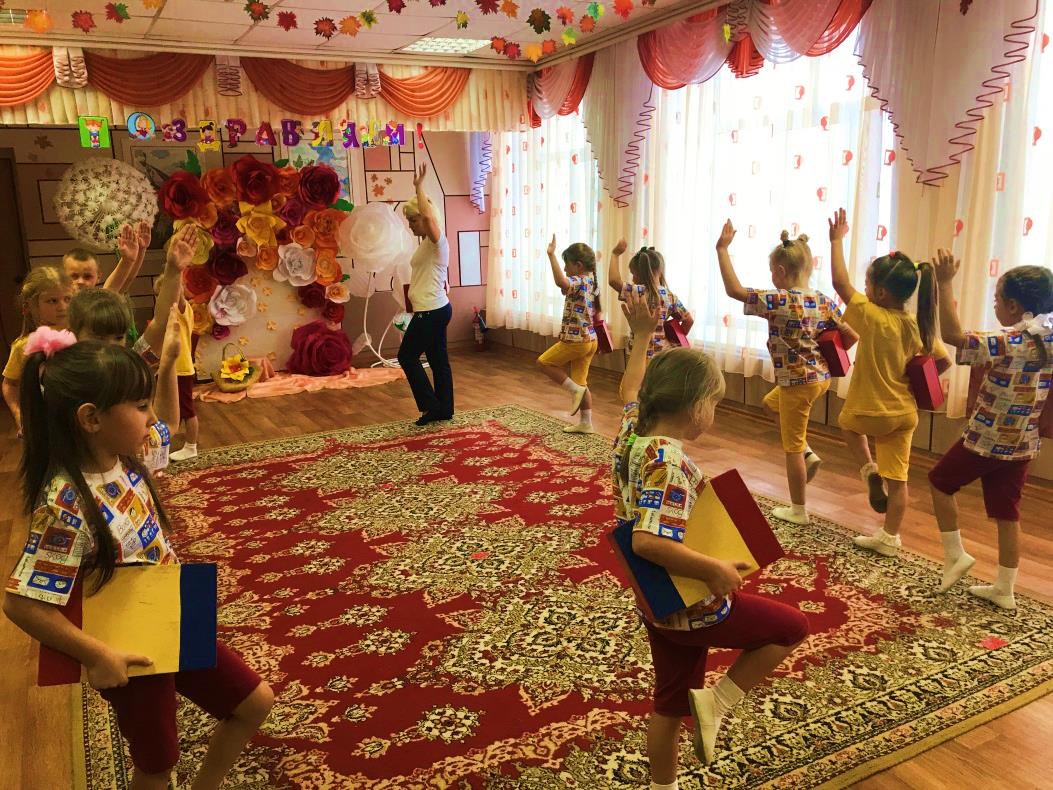 